УТВЕРЖДАЮ: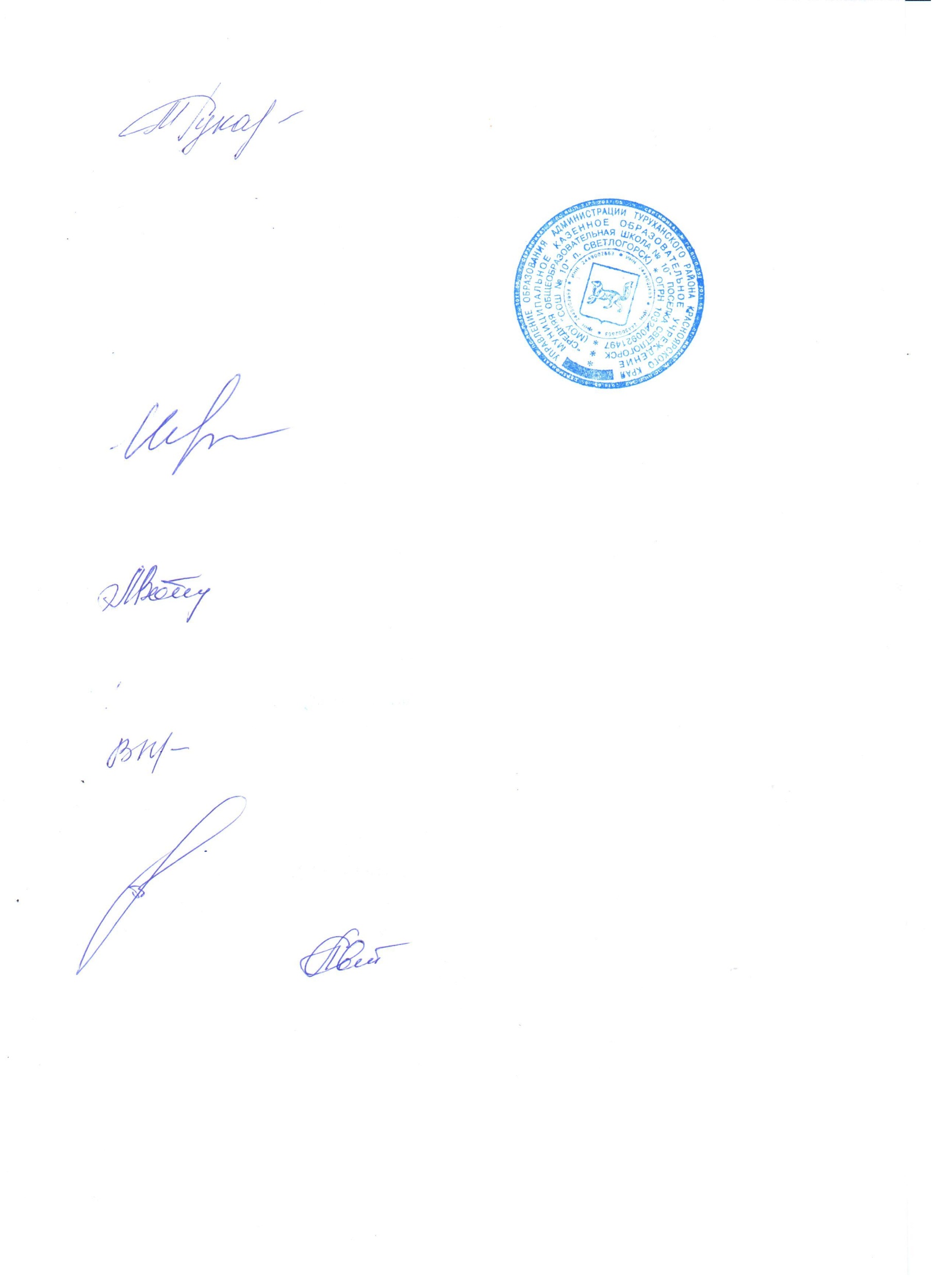 Директор МОУ «СОШ № 10» поселкаСветлогорск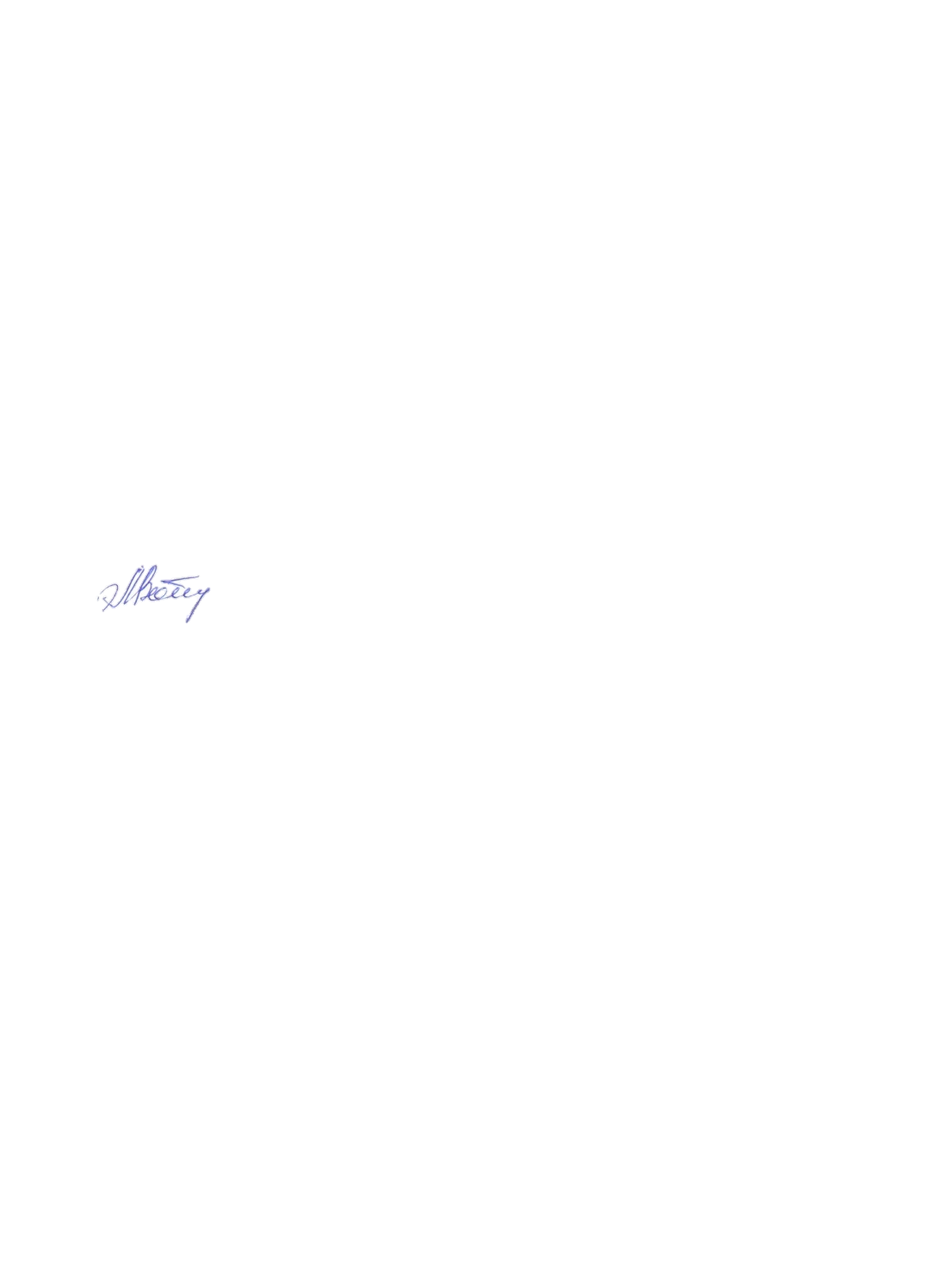                       / Г.В. Макарова«      »                             2016 г.ПОЛОЖЕНИЕо Совете профилактикиМуниципальное казенное общеобразовательное учреждение«Средняя общеобразовательная школа №10» п. Светлогорск1. Общие положения1.1. Настоящее Положение создано на основе Конвенции ООН о правах ребенка, Конституции Российской Федерации, Законов Российской Федерации «Об основах системы профилактики безнадзорности и правонарушений несовершеннолетних», «Об основных гарантиях прав ребенка в Российской Федерации».1.2. Положение о Совете содействия семье и школе (Совет) является нормативно-правовой основой деятельности по профилактике (коррекции) социально опасного положения несовершеннолетних и их семей в учреждении образования.1.3. В состав Совета входят:председатель: зам. директора по воспитательной работе,заместитель директора по учебно-воспитательной работе,социальный педагог,психолог школы,участковый,медицинский работник,представитель Совета  школьников1.4. Состав Совета и его руководитель утверждаются директором школы.1.5. Совет подотчетен директору школы и КДН.1.6. Деятельность Совета контролируется высшим органом управления ОУ.2. Принципы,  задачи деятельности Совета профилактики2.1. Деятельность Совета основывается на принципах:принцип законности;принцип демократизма и гуманного отношения к несовершеннолетним;принцип договорной основы;принцип соблюдения конфиденциальности полученной информации;принцип ответственности должностных лиц и граждан за нарушение прав и законных интересов несовершеннолетних;принцип разделения ответственности между семьей и школой;принцип предложения помощи семье несовершеннолетнего;принцип добровольного согласия законных представителей несовершеннолетних.2.2. Основные задачи деятельности Совета:обеспечение защиты прав и законных интересов несовершеннолетних;планирование и анализ эффективности деятельности образовательного учреждения по первичной профилактике социально-опасного положения и социального сиротства;выявление детей, находящихся в социально-опасном положении и группе риска;заключение договора (устного или письменного) с родителями о совместной деятельности по оказанию психолого-социально-педагогической помощи семье и несовершеннолетнему группы риска;постановка ученика на внутришкольный учет.3.Категории лиц, в отношении которых проводится индивидуальная профилактическая (коррекционная) работа3.1. Совет организует индивидуальную коррекционную работу в отношении следующих категорий несовершеннолетних:несовершеннолетние, прошедшие курс реабилитационных мероприятий, в результате которых был снят статус социально-опасного положения;несовершеннолетние, отнесенные комиссией по делам несовершеннолетних (КДН) к группе риска социально-опасного положения;учащиеся, пропускающие занятия без уважительной причины;учащиеся, оставленные на повторный год обучения;учащиеся, сопричастные к употреблению ПАВ, правонарушениям, общественно-опасным деяниям, попрошайничеству и бродяжничеству в своей референтной группе;учащиеся, систематически нарушающие дисциплину, проявляющие элементы асоциального поведения (сквернословие, драки, издевательство над другими детьми);учащиеся, нарушающие Устав образовательного учреждения.3.2.  Совет организует индивидуальную коррекционную работу в отношении родителей и лиц, заменяющих и/или семей учащихся «группы риска» социально-опасного положения, если они не справляются со своими обязанностями по воспитанию, обучению или содержанию несовершеннолетних.4.Прядок деятельности Совета4.1. Совет рассматривает вопросы, отнесенные к его компетенции, на своих заседаниях, которые проходят не реже одного раза в месяц (за исключением экстренных случаев, либо сложившейся обстановки в учреждении образования).4.2. Деятельность Совета планируется на текущий учебный год. План работы обсуждается на заседании Совета и утверждается директором учреждения образования. В течение учебного года по мере необходимости в план вносятся коррективы.4.3. На Совет приглашаются родители несовершеннолетнего (после заседания Совета социальный педагог школы информирует учащегося о постановке или снятии его с внутришкольного учета).4.4. При соответствии ситуации критериям социально-опасного положения, отсутствии результатов коррекционной работы и/или невыполнение договорных обязательств со стороны родителей Совет может принять решение о передаче информации о семье и несовершеннолетнем специалисту по выявлению в КДН.4.5. Выносит проблемные вопросы на обсуждение педагогического совета учреждения образования и для принятия решения руководством учреждения образования.4.6. Организует обучение педагогического коллектива современным формам и методам профилактической деятельности.4.7.  Деятельность Совета оформляется в следующих документах:приказ о создании Совета;положение о Совете;журнал протоколов заседаний Совета;списки учащихся и семей, состоящих на внутришкольном учете.